MINUTES OF WOTTON-UNDER-EDGE TOWN COUNCIL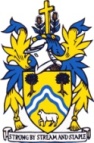 PLANNING COMMITTEE HELD ON 29th OCTOBER 2018, 7pm, CIVIC CENTREPRESENT: Councillors R Claydon (Chair), June Cordwell, T Luker, P Smith, John Cordwell, R Hale, P Barton, J Turner (from 7:05pm), L Farmer, A WilkinsonIn Attendance: Town Clerk Ms S Bailey	PUBLIC: 1P.5840	Apologies for Absence Noted from Cllrs M Short & N PinnegarP.5841	Declarations of Interest & DispensationsFrom Cllr R Claydon Old London Rd application as a neighbour, and Cllr P Smith acquaintance of Old London Rd applicant – both personal interestsP.5842	Public  The occupant of 8 Wotton Crescent attended and told the Council of his plans for conversion of loft space to cope with family needs. The design is sympathetic to the streetscene and neighbours have been consulted. The owner answered questions about views over gardens from the proposed dormer windows.P.5843	Chairman’s Report Cllr R Claydon circulated a report in advance commenting on:SDC has changed their notification strategy (without advising parishes) and no longer advises parishes directly when a planning application is referred to Development Control Committee – the District Cllrs should now be informing their parishes directly.Cllr Claydon attended a neighbourhood planning seminar at SDC. The next Issues and Options document, feeding into the new Local Plan covering 2020 to 2040, will commence on 16th November until 18th January. 12,800 new houses will be required in the Stroud District with two new settlements at Sharpness and north Cam proposed, in addition to smaller infill areas. The new National Planning Policy Framework is now in force.P.5844	Minutes of Planning Meeting To approve Minutes of September 2018. It was proposed by Cllr P Smith and seconded by Cllr T Luker to approve these Minutes, agreed 8 in favour 2 abstentions.P.5845	Correspondence NoneP.5846	CCTV To consider WTC applying for planning permission to site a new responder unit on side of Well House, The Chipping due to Tamarisks (Symn Lane) new building interrupting current signal to play area camera - reception to camera will be lost soon. The Clerk explained meeting with Tamarisks owner who were not receptive to a responder located on their site and the need for a second/link responder. The Clerk is tasked to investigate a possible height extension of the play area pole responder, and if necessary seek a planning application for siting a new unit at Well House with owner’s permission – proposed by Cllr P smith, seconded by Cllr John Cordwell and agreed by all, to delegate these works to the Town Clerk.P.5847	SDC Planning Decisions Notice of the following decisions was received:P.5848	 New ApplicationsTo ratify decision of supporting the following application S.18/1975/TCA  Land Parcel To West Of 2 Dyers Brook Cottage Dyers Brook T4 Crack Willow- 7m high from coppice origin with Elder within- Re-coppice; Fell elder and poison. It was proposed P Smith, seconded by Cllr T Luker, and agreed by all, to support this application.To ratify decision of supporting the new alcohol licensing application 18/01068/LAPRNW Good Food On The Edge, 21C Long Street, GL12 7BX. It was proposed A Wilkinson, seconded by Cllr R Hale, and agreed by all, to support this application.S.18/2013/HHOLD  8 Wotton Crescent, GL12 7JZ Proposed loft conversion.  It was proposed by Cllr John Cordwell, seconded by Cllr A Wilkinson, and agreed by all, to support this application.S.18/2035/FULL Allotments, Coombe, Construction of Greenhouse. It was proposed by Cllr T Luker, seconded by Cllr R Hale, and agreed by all, to support this application.S.18/2155/HHOLD 80 Bearlands, GL12 7SB. A two storey side extension. It was proposed by Cllr P Smith, seconded by Cllr P Barton, and agreed 9 in favour 1 abstention, to object to this application on the basis of:the drawings submitted are inaccurate since they show a gap between no’s 80 and 82, whereas they are actually link detached via the garagesit is unclear how the proposed two storey extension would link to the neighbouring property of no.82.light would be blocked to the property of no.82the proposal is overbearing.The following application will be responded to by the Town Clerk under S101 delegated powers due to timescale of response needed by SDC Planning Authority.It was proposed by Cllr R Claydon and seconded by Cllr L Farmer to elect Cllr John Cordwell as temporary chair of the meeting, agreed by all.Cllr John Cordwell took the chair.Cllrs P Smith and R Claydon left the roomS.18/2232/TPO 2 Old London Road, GL12 7EA Walnut tree 1- Reduce the top of the tree as becoming very dominant and blocks of the view Walnut tree 2 - Remove the tree completely. It was proposed by Cllr L Farmer, seconded by Cllr R Hale, and agreed by all, to support this application. Cllrs P smith and R Claydon returned to the roomThis completed the business of the Planning meeting at 7.40pmA working group meeting followed, to discuss high budgetary demandsSigned:	 ……………………………………………………………………		Dated: ……………………………..Chairman S.18/1628/HHOLD Permitted Zero Wortley Road GL12 7QS Proposed side extension and internal alterations  2 conditionsS.18/1529/HHOLD Permitted 57 Bradley Street GL12 7AR Rear/side first floor extension to dwelling 2 conditionsS.18/0715/CPE Refused Coombe Hall Farm Coombe GL12 7NB Use as a dwellinghouse (Class C3)S.18/1766/HHOLD Permission 2 Brickfields  GL12 7LF Demolition of existing garage and erection of double garage with pitched roof and driveway. 2 conditionsS.18/1973/TCA Approved  Wotton Civic Centre 2 Gloucester Street W GL12 7DN Lawson Cypress Cultivars T6 & T7- Fell as in poor conditionS.18/1975/TCA Approved Land Parcel To West Of 2 Dyers Brook Cottage, Dyers Brook, T4 Crack Willow- 7m high from coppice origin with Elder within. Re-coppice; Fell elder and poison